FOR OUR FRIENDS, INC. ADOPTION/FOSTER APPLICATIONFOR OUR FRIENDS, INC. ADOPTION/FOSTER APPLICATIONName of Pet you are interested in:Are you interested in Fostering or Adoption:PERSONAL INFORMATIONPERSONAL INFORMATIONName  Spouse's NameCurrent AddressCurrent AddressCurrent AddressCell PhoneHome or Work PhoneBest time to call?Current OccupationWork HoursHow long have you been at your current employer?Spouse's OccupationWork HoursHow long at current employer?How many adults are there in your home?How many children are there in your home? Include ages HOMEHOMEDo you own or rent?How long at current address?Is your yard securely fenced in?How high is the fence?If you rent:If you rent:Are pets allowed?Any breed or size restrictions?Landlords name and phone numberLIVING ENVIRONMENTLIVING ENVIRONMENTWho will be in charge of the pet's daily care?Where will the pet spend most of the day?Where will the pet sleep?How long will the pet be left alone?Please describe the activity level in your houseAre there other pets in the household? Please list type, age and health condition:Are there other pets in the household? Please list type, age and health condition:1-1-2-2-3-3-4-4-Tells us about your previous pets. Please include type of pet and history:Tells us about your previous pets. Please include type of pet and history:1-1-2-2-3-3-4-4-TRAININGTRAININGPlease explain your past experience with training, if anyAre you willing to work with a trainer?REFERENCES REFERENCES Veterinarian Reference, please include Name and Phone number Veterinarian Reference, please include Name and Phone number Name of Vet and OfficePhone Number:If no Vet reference available, please provide the name and phone number of 3 personal references
Please do NOT include family membersIf no Vet reference available, please provide the name and phone number of 3 personal references
Please do NOT include family membersName of Personal Reference:Phone Number:1-2-3-ADDITIONAL INFORMATIONADDITIONAL INFORMATIONPlease provide any additional information we should know about you and your familyPlease provide any additional information we should know about you and your family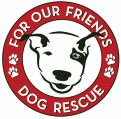 